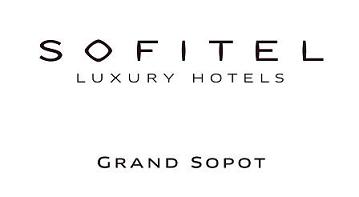 ul. Powstańców Warszawy 12/14, 81-718 Sopot, PolandFormularz  rezerwacyjny dla  Uczestników Samorządowego Kongresu Finansowego w terminie 12-14.05.2024 KOD rezerwacji: SKF2024Imię i nazwisko: Pan / Pani   _________________________________Narodowość:      ___________________________________________        Tel:___________________________                     Adres E-mail    ______________________________Dane do faktury    __________________________________________        NIP:  _________________Prośba o rezerwację pokoju Pokoje jednoosobowe Classic od strony parku w cenie 718 PLN brutto za pokój za noc  Pokoje Attic jednoosobowe od strony parku w cenie 718 PLN brutto za pokój za noc Pokoje Luksusowe jednoosobowe od strony morza bez balkonu w cenie 1000 PLN brutto za pokój za noc Dopłata za osobę towarzyszącą w pokoju : 100 PLN brutto za noc Podana cena dotyczy jednego pokoju na jedną dobę, zawiera śniadanie oraz podatek Vat.Data przyjazdu 	…………. od godz. 15.00 Data wyjazdu 	…………. do godz. 12.00 Uwagi: ________________________________________________Numer Karty Kredytowej _________________________________Rodzaj:  ____________  Data ważności : _____/_____/______Polityka Gwarancji: Karta Kredytowa lub przedpłata  przelewem na podstawie wysłanej proformy. Warunki Płatności:  Płatności należy dokonać do 11.03.2024 Warunki Anulacji: W razie anulacji po 12.03.2024 lub nie dojazdu przedpłata nie zostanie zwrócona.Oferta obowiązuje do 12.03.2024Miejscowość _______________, Data ______/______/_______Podpis: _________________________________Uprzejmie prosimy o uzupełnienie formularza i odesłanie go na  adres email  H3419-SB1@sofitel.com